Интересные факты о животных: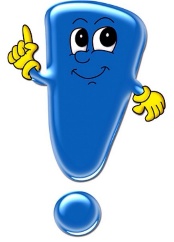 Волки обитают практически во всех типах лесных массивов.Ежи живут только в лесу.В лесах России обитает множество белок, но мало кто знает, что беличье гнездо правильно называется «гайно». У такого гнезда всегда есть два выхода — второй нужен на случай срочной эвакуации белки.У зайца, типичного лесного жителя, одна задняя лапа короче другой. Именно поэтому заяц бегает, петляя, что помогает ему уворачиваться от атакующего его в этот момент хищника.Лисица недаром считается хитрым зверем. Она может долгими часами лежать перед мышиной норой, прикидываясь мёртвой, чтобы ослабить бдительность своей потенциальной добычи, и затем неожиданно напасть.Хозяин леса, медведь, любит лакомиться муравьями. Он засовывает язык в муравейник, ждём, пока его облепят разгневанные муравьи, после чего втягивает язык обратно и проглатывает их.Ленивец — один из самых «лесных» зверей. Почти всю свою жизнь ленивцы проводят на деревьях, спускаясь вниз в среднем не чаще раза в неделю).Самые распространённые лесные животные — грызуны различных видов.Поговорка «не буди спящего медведя» появилась не на ровном месте. Разбуженный зимой медведь особенно страшен, так как нападает на всё, что движется. Обитающие в лесных прудах и реках лягушки на зиму зарываются в ил.  Бобры начинают запасать ветки для строительства хаток ещё с осени.